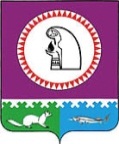 Анализ деятельности Антинаркотической комиссии Октябрьского района за 2015 годАнтинаркотическая комиссия Октябрьского района осуществляет взаимодействие с Управлениями, отделами администрации Октябрьского района, правоохранительными органами, государственными, муниципальными учреждениями, органами местного самоправления городских и сельских поселений по вопросам противодействия злоупотреблению наркотическими средствами, психотропными веществами и их незаконному обороту. В целях стабилизации обстановки, связанной со злоупотреблением наркотиков и их незаконным оборотом, поэтапного сокращения распространения наркомании и связанных с ней преступлений на территории Октябрьского района в 2015 году проведено 4 заседания комиссии, на которых было рассмотрено 15 вопросов, принято 36 решений. Из них исполнено 29 протокольных решений, 5 принято к сведению. На контроле остаются 2 решения, сроки исполнения по которым не наступили.Основные рассмотренные вопросы в 2015 году:- Анализ деятельности Антинаркотической комиссии Октябрьского района за 2014 год и анализ исполнения в 2014 году протокольных решений заседаний Антинаркотической комиссии Октябрьского района;- Анализ эффективности проведения оперативно-профилактических мероприятий, направленных на выявление и пресечение фактов незаконного оборота наркотических средств, психотропных веществ и их аналогов в 2014 году;- Об итогах работы, направленной на пропаганду здорового образа жизни и формирование негативного отношения к наркотикам и алкоголю, в том числе через средства массовой информации;- Обсуждение доклада о наркоситуации в Ханты-Мансийском автономном округе – Югре за 2014 год;- О проблемах в организации работы по реабилитации и ресоциализации лиц, допускающих немедицинское потребление наркотических средств и психотропных веществ на территории Октябрьского района;- Об организации трудовой и досуговой занятости молодежи и несовершеннолетних в период летних каникул, как оной из мер формы профилактики наркомании и правонарушений;- О результатах проведенных мероприятий, посвященных Международному дню борьбы с наркоманией и незаконным оборотом наркотиков на территории Октябрьского района (26 июня);- О мерах, принимаемых по вовлечению граждан в антинаркотическую деятельность, а также по формированию и поддержке деятельности волонтерского молодежного антинаркотического движения, занимающихся профилактикой наркомании на территории Октябрьского района;- О мониторинге наркоситуации на территории Октябрьского района в 2015 году;- Об утверждении плана работы Антинаркотической комиссии Октябрьского района на 2016 год;- Дважды рассматривался вопрос: Об исполнении организациями, предприятиями, учреждениями, органами местного самоуправления представлений следственных органов и органов дознания об устранении причин и условий, способствовавших совершению преступлений, связанных с незаконным оборотом наркотических средств, психотропных веществ и их аналогов; - Ежеквартально рассматривался вопрос: О результатах реализации подпрограммы «Профилактика незаконного оборота и злоупотребления наркотиками» муниципальной программы «Профилактика правонарушений в сфере общественного порядка, безопасности дорожного движения, незаконного оборота и злоупотребления наркотиками в Октябрьском районе на 2014-2020 годы», утвержденной постановлением администрации Октябрьского района от 30.10.2013   № 3910;- Ежеквартально рассматривался вопрос: Об исполнении протокольных решений заседаний Антинаркотической комиссии Октябрьского района.	Ежемесячно осуществлялся сбор и обработка статистических данных о наркоситуации в муниципальном образовании Октябрьский район. Ежемесячно готовились отчеты и сетевые графики по реализации целевой программы. Информация направлялась в Управление социально-экономического развития администрации Октябрьского района и Антинаркотическую комиссию ХМАО-Югры. Было организовано исполнение писем, запросов и указаний, поступающих из исполнительных   органов государственной власти Ханты-Мансийского автономного округа – Югры по вопросам профилактики наркомании, противодействия злоупотреблению наркотиками и их незаконному обороту.В рамках исполнения протокольных решений Комиссии были проведена следующая работа:- Организована профилактическая работа среди молодёжи Октябрьского района. Активно использовались в воспитании подрастающего поколения культурно-зрелищные, спортивные и другие массовые мероприятия. Образовательными учреждениями осуществлялось правовое воспитание школьников, проводились мероприятия по профилактике вредных привычек. В школах реализовались проекты, направленные на укрепление здоровья учащихся, вовлечение их в активные занятия спортом, и воспитывающие устойчивое отрицательное отношение к употреблению наркотических и психоактивных веществ. Систематически организовывалось изучение содержания и форм молодежных социальных потребностей, проблем и ценностных ориентаций посредством организации проведения мониторингов, опросов, анкетирования.С целью профилактики асоциальных явлений в молодежной среде проводились традиционные мероприятия по профилактике правонарушений и наркозависимости в молодежной среде, социальной помощи и поддержке молодежи.- Проводились мероприятия по формированию негативного отношения общества к немедицинскому потреблению наркотиков посредством проведения антинаркотической пропаганды, повышения уровня осведомленности как детского, так и взрослого населения о негативных последствиях немедицинского потребления наркотиков и об ответственности за участие в их незаконном обороте. Был разработан План мероприятий, в соответствии с которым на территории района было организовано и проведено более 40 мероприятия, приуроченных к Международному дню борьбы с наркоманией и незаконным оборотом наркотиков (26 июня).- Организована работа по вовлечению в волонтерское движение подростков. Так как волонтерские организации имеют важную роль в профилактике немедицинского потребления наркотиков, алкогольной продукции и табака. На сегодняшний день в районе действует 18 волонтерских отрядов, которые сформированы на базе 16 образовательных организаций и 1 учреждении культуры. Общее количество волонтеров 349. В лагерях с дневным пребыванием детей, организованных на базе общеобразовательных организаций, волонтерскими объединениями проводились тематические часы общения по профилактике наркомании, токсикомании, употребления алкоголя и психоактивных веществ обучающимися, тренинги «Правила счастливого человека», «Учусь говорить «НЕТ», навыкам которых волонтеры были обучены в рамках районного слета лидеров «Паруса надежды» и районного слета волонтеров «Доброе сердце», обзоры периодической  печати по пропаганде здорового образа жизни и профилактике наркомании, алкоголизма и табакокурения.Также были организованы фестивали и конкурсы творческих работ «Быть здоровым - здорово», где были представлены листовки, плакаты, фотографии и рисунки «Радуга жизни», проведены дни здоровья «Мы здоровы, веселы, бодры!».	26 июня 2015 года волонтерами на территории пгт. Приобье, пгт. Октябрьское, с. Перегребное, п. Унъюган традиционно была организована работа агитационных палаток «Мы выбираем будущее». В ходе работы палаток участие приняли не только дети, но и взрослое население. Волонтеры распространяли среди жителей поселений агитационные листовки за здоровый образ жизни, буклеты, календари, воздушные шары в память о жертвах наркотической зависимости, ленты с надписью «Я люблю жизнь».Кроме этого, в рамках мероприятий, посвященных Дню молодежи, был проведен антинаркотический флешмоб.В июне 2015 года организован I этап районной антинаркотической акции «Мы выбираем будущее!», посвященный международному Дню борьбы с наркоманией и незаконным оборотом наркотиков. В рамках акции с 10 по 26 июня 2015 года проведен районный конкурс социальной рекламы антинаркотической направленности. На конкурс было представлено 18 работ. По итогам конкурса определены победители и призеры в трех номинациях. Награждение проведено 26 июня. II этап акции «Мы выбираем будущее» прошел с 01 октября по 30 ноября 2015 года в рамках которого было организовано вовлечение обучающихся в творческие и спортивные объединения под девизом «За здоровый образ жизни».Уже традиционно в рамках районной акции «Неделя добра» 1 декабря 2015 года в международный день борьбы со СПИДом волонтерскими объединениями Октябрьского района были организованы: распространение тематических листовок в целях повышения осведомленности молодежи об опасности ВИЧ и СПИДа; тематические классные часы о борьбе со СПИДом; акция «Молодежь – против СПИДа» - распространение символов борьбы со СПИДом.- Во исполнение постановления Правительства Ханты-Мансийского автономного округа - Югры от 24 ноября 2011 года № 437-р «О порядке выписки, отпуска и учета лекарственных препаратов с малым содержанием кодеина или его солей» осуществляется контроль за реализацией кодеиносодержащих препаратов.  Сотрудниками Няганского МРО УФСКН РФ по ХМАО-Югре были проведены проверки выполнения требований о порядке реализации препаратов, содержащих малые количества наркотических средств, в соответствии с Постановлением Правительства РФ № 599 от 20.07.2011 структурными подразделениями ОАО «Октябрьская аптека». В ходе поредения данных проверок на территории Октябрьского района аптечных учреждений, допускающие нарушения выявлено не было. Для осуществления мониторинга продаж кодеиносодержащих препаратов в аптечных сетях, расположенных на территории оперативного обслуживания сотрудниками Няганского МРО УФСКН РФ по ХМАО-Югре ежеквартально проводятся негласные проверочные закупки кодеиносодержащих препаратов.- Информация о проведенных акциях, спортивных, культурно – массовых мероприятиях направленных на профилактику наркомании, размещалась на официальном сайте Октябрьского района и официальном сайте Ханты-Мансийского автономного округа-Югры, а также в районных газетах и на телевидении. Также на официальном сайте Октябрьского района www.oktregion.ru и в газете «Октябрьские вести» на постоянной основе размещалась информация о деятельности Комиссии (протоколы, планы, программа, отчеты, информационные материалы размещены в разделе «Антинаркотическая комиссия Октябрьского района»).- Сотрудниками ОМВД во взаимодействии с ФСКН на территории Октябрьского района была активизирована работа по выявлению сбытчиков наркотических средств и выявлению наркопреступлений.- Также Комиссия участвовала в осуществлении контроля за выполнением мероприятий подпрограммы «Профилактика незаконного оборота и злоупотребления наркотиками» муниципальной программы «Профилактика правонарушений в сфере общественного порядка, безопасности дорожного движения, незаконного оборота и злоупотребления наркотиками в Октябрьском районе на 2014-2020 годы»В целях приведения муниципальной программы в соответствие с постановлением администрации Октябрьского района от 10.11.2015 № 2660 «О внесении изменений в муниципальный правовой акт» а так же  к окружной программе «О государственной политике в сфере обеспечения межнационального согласия, гражданского единства, отдельных прав и законных интересов граждан, а также в вопросах обеспечения общественного порядка и профилактики экстремизма, незаконного оборота и потребления наркотических средств и психотропных веществ в Ханты-Мансийском автономном округе - Югре в 2016-2020 годах» в муниципальную программу постановлением администрации Октябрьского района внесены изменения от 08.12.2015 № 2915 «О внесении изменений в  муниципальный правовой акт и признании утратившим силу муниципального правового акта». В 2015 году на реализацию программных мероприятий было запланировано – 327,0 тыс. руб. освоено – 327,0 тыс. руб. из средств бюджета Октябрьского района. В 2014 году предусмотрено финансирование в размере 577,0 тыс. руб., освоено – 576,6 тыс. руб.Все запланированные мероприятия  реализованы. Проведены следующие основные мероприятия: - 24-25 октября 2015 года в городском поселении Талинка состоялось открытое окружное лично – командное первенство ХМАО – Югры по мотокроссу. За звание победителей боролись 60 гонщиков и 7 команд: «Мото» г. Советский, «Центр «Патриот»» г. Нягань, мотоклуб «Вираж» г.п. Талинка, мотоклуб «Лидер» г. Югорск, мотоклуб ООО «Факел» Газпром Трансгаз г. Сургут, СТК «Трек» г. Пыть-Ях, «Мегион Мотор Спорт» г. Мегион.  1 место – «Факел» Газпром Трансгаз, г.Сургут.- С 23 по 26 декабря 2015 года на территории МБОУ ДОД «РСДЮСШОР» в пгт. Пробье прошел открытый окружной турнир по боксу «Снежинка». В турнире приняли участие более 160 спортсменов из четырех субъектов Российской Федерации: Тюменской и Свердловской областей, Югры и Ямала, а также из Республики Беларусь.- В сельском поселении Сергино 13 июня и 19 сентября 2015 года организовано открытое первенство Октябрьского района по спортивному пейнтболу. Участие приняли 8 команд. - С 16.06 по 20.06.2015 в Перегребнинской сельской библиотеке организован конкурс рисунков «Я выбираю жизнь»    - 26.06.2015 в Кормужиханской сельской библиотеке проведена игровая программа «Я здоровье берегу сам себе я помогу».     3.  Детской районной библиотеке  организована книжная выставка + конкурс рисунков на асфальте  «Здоровое поколение-богатство России».- В июне и августе педагогами МБОУ ДО «Дом детского творчества «Новое поколение» пгт. Приобье организованы 10-дневные сплавы по рекам Чусовая и Няганьюган.- С 08 по 26 июня 2015 года проводился 1 этап районной акции «Мы выбираем будущее». В рамках акции в образовательных организациях проведены фестивали творческих работ, конкурсы рисунков, книжные выставки, тренинги. На базе организаций дополнительного образования 26 июня была организована работы агитационных палаток, где каждый желающий мог принять участие в викторинах, конкурсах и получить приз и информационную листовку о здоровом образе жизни. Также 26 июня дети, посещающие лагеря с дневным пребыванием детей, дворовые площадки приняли участие в окружном антинаркотическом флэш-мобе. С 01 октября по 01 декабря проводился 2 этап антинаркотической акции. - Проведена акция «Мы за здоровый образ жизни». Изготовление буклетов «Мы за здоровый образ жизни» ООО «Кураж».- С 29 сентября по 01 октября 2015 года на базе МБОУ ДО «ДДТ «Новое поколение» пгт. Приобье проведен районный слет волонтеров.- В марте 2015 года проводился районный конкурс проектов по благоустройству территории Октябрьского района среди образовательных организаций «Зеленая улица». - С 08 по 26 июня 2015 г. МБОУ ДО «Дом детского творчества» с. Перегребное проведен районный конкурс социальной рекламы антинаркотической направленности. На конкурс было представлено 18 работ. По итогам конкурса определены победители и призеры в трех номинациях. Награждение проведено 26 июня во Всемирный день борьбы с незаконным оборотом наркотиков. Работы победителей и призеров размещены на сайте МБОУ ДО «Дом детского творчества» с. Перегребное.  С каждым годом увеличивается число детей и молодежи, вовлеченных в антитнаркотические мероприятия. В результате проводимых профилактических мероприятий на протяжении последних 3 лет на территории Октябрьского района отмечается тенденция к снижению показателя заболеваемости наркологическими расстройствами (-10,3%). Число лиц, состоящих на учете с диагнозом «наркомания» - 35, в 2014 году – 39. Из них несовершеннолетних – 0, в 2014 году – 0. Нет смертельных случаев, связанных с передозировкой наркотиками. Нет выявленных граждан употребляющих наркотики в ходе постановки на воинский учет, при проведении призывной комиссии. Увеличилось число лиц, проходящих реабилитацию ежегодно - 3, в 2014 году – 2. Увеличилось количество больных наркоманией, прошедших лечение и реабилитацию, длительность ремиссии у которых составляет не менее 3 лет - 2, в 2014 году – 1. Больше изъято наркотических средств и психотропных веществ (всеми правоохранительными органами), всего - 96,51 гр., в 2014 году – 66,34 гр. Вместе с тем по прежнему вызывает озабоченность высокая алкоголизация населения и распространение курительных смесей.Результатом общей работы явилось то, что в 2015 году в Октябрьском районе наблюдалось стабильно удовлетворительное состояние наркоситуации.Заведующий отделом профилактики правонарушений и противодействия коррупции администрации Октябрьского района 							         А.Ю. НасибулинАдминистрация Октябрьского районаАНТИНАРКОТИЧЕСКАЯ  КОМИССИЯ  ОКТЯБРЬСКОГО  РАЙОНАул.Калинина , д. 39, пгт. Октябрьское, ХМАО-Югра, Тюменской обл., 628100тел./факс (34678) 2-81-07e-mail: NasibulinAYU@oktregion.ru, http://www.oktregion.ruАдминистрация Октябрьского районаАНТИНАРКОТИЧЕСКАЯ  КОМИССИЯ  ОКТЯБРЬСКОГО  РАЙОНАул.Калинина , д. 39, пгт. Октябрьское, ХМАО-Югра, Тюменской обл., 628100тел./факс (34678) 2-81-07e-mail: NasibulinAYU@oktregion.ru, http://www.oktregion.ruАдминистрация Октябрьского районаАНТИНАРКОТИЧЕСКАЯ  КОМИССИЯ  ОКТЯБРЬСКОГО  РАЙОНАул.Калинина , д. 39, пгт. Октябрьское, ХМАО-Югра, Тюменской обл., 628100тел./факс (34678) 2-81-07e-mail: NasibulinAYU@oktregion.ru, http://www.oktregion.ruАдминистрация Октябрьского районаАНТИНАРКОТИЧЕСКАЯ  КОМИССИЯ  ОКТЯБРЬСКОГО  РАЙОНАул.Калинина , д. 39, пгт. Октябрьское, ХМАО-Югра, Тюменской обл., 628100тел./факс (34678) 2-81-07e-mail: NasibulinAYU@oktregion.ru, http://www.oktregion.ruАдминистрация Октябрьского районаАНТИНАРКОТИЧЕСКАЯ  КОМИССИЯ  ОКТЯБРЬСКОГО  РАЙОНАул.Калинина , д. 39, пгт. Октябрьское, ХМАО-Югра, Тюменской обл., 628100тел./факс (34678) 2-81-07e-mail: NasibulinAYU@oktregion.ru, http://www.oktregion.ruАдминистрация Октябрьского районаАНТИНАРКОТИЧЕСКАЯ  КОМИССИЯ  ОКТЯБРЬСКОГО  РАЙОНАул.Калинина , д. 39, пгт. Октябрьское, ХМАО-Югра, Тюменской обл., 628100тел./факс (34678) 2-81-07e-mail: NasibulinAYU@oktregion.ru, http://www.oktregion.ruАдминистрация Октябрьского районаАНТИНАРКОТИЧЕСКАЯ  КОМИССИЯ  ОКТЯБРЬСКОГО  РАЙОНАул.Калинина , д. 39, пгт. Октябрьское, ХМАО-Югра, Тюменской обл., 628100тел./факс (34678) 2-81-07e-mail: NasibulinAYU@oktregion.ru, http://www.oktregion.ruАдминистрация Октябрьского районаАНТИНАРКОТИЧЕСКАЯ  КОМИССИЯ  ОКТЯБРЬСКОГО  РАЙОНАул.Калинина , д. 39, пгт. Октябрьское, ХМАО-Югра, Тюменской обл., 628100тел./факс (34678) 2-81-07e-mail: NasibulinAYU@oktregion.ru, http://www.oktregion.ruАдминистрация Октябрьского районаАНТИНАРКОТИЧЕСКАЯ  КОМИССИЯ  ОКТЯБРЬСКОГО  РАЙОНАул.Калинина , д. 39, пгт. Октябрьское, ХМАО-Югра, Тюменской обл., 628100тел./факс (34678) 2-81-07e-mail: NasibulinAYU@oktregion.ru, http://www.oktregion.ruАдминистрация Октябрьского районаАНТИНАРКОТИЧЕСКАЯ  КОМИССИЯ  ОКТЯБРЬСКОГО  РАЙОНАул.Калинина , д. 39, пгт. Октябрьское, ХМАО-Югра, Тюменской обл., 628100тел./факс (34678) 2-81-07e-mail: NasibulinAYU@oktregion.ru, http://www.oktregion.ruАдминистрация Октябрьского районаАНТИНАРКОТИЧЕСКАЯ  КОМИССИЯ  ОКТЯБРЬСКОГО  РАЙОНАул.Калинина , д. 39, пгт. Октябрьское, ХМАО-Югра, Тюменской обл., 628100тел./факс (34678) 2-81-07e-mail: NasibulinAYU@oktregion.ru, http://www.oktregion.ruАдминистрация Октябрьского районаАНТИНАРКОТИЧЕСКАЯ  КОМИССИЯ  ОКТЯБРЬСКОГО  РАЙОНАул.Калинина , д. 39, пгт. Октябрьское, ХМАО-Югра, Тюменской обл., 628100тел./факс (34678) 2-81-07e-mail: NasibulinAYU@oktregion.ru, http://www.oktregion.ru«»2016г.№пгт. Октябрьскоепгт. Октябрьскоепгт. Октябрьскоепгт. Октябрьскоепгт. Октябрьскоепгт. Октябрьскоепгт. Октябрьскоепгт. Октябрьское